27/03/2023 10:54BionexoRESULTADO – TOMADA DE PREÇON° 2023163TP35695HEMUO Instituto de Gestão e Humanização – IGH, entidade de direito privado e sem fins lucrativos,classificado como Organização Social, vem tornar público o resultado da Tomada de Preços,com a finalidade de adquirir bens, insumos e serviços para o HEMU - Hospital Estadual daMulher, com endereço à Rua R-7, S/N, Setor Oeste, Goiânia, CEP: 74.125-090.Bionexo do Brasil LtdaRelatório emitido em 27/03/2023 10:54CompradorIGH - HEMU - Hospital Estadual da Mulher (11.858.570/0002-14)AV. PERIMETRAL, ESQUINA C/ RUA R7, SN - SETOR COIMBRA - GOIÂNIA, GO CEP: 74.530-020Relação de Itens (Confirmação)Pedido de Cotação : 276740121COTAÇÃO Nº 35695 - MATERIAL DE ESCRITORIO E INFORMATICA - HEMU MAR/2023Frete PróprioObservações: *PAGAMENTO: Somente a prazo e por meio de depósito em conta PJ do fornecedor. *FRETE:Só serão aceitas propostas com frete CIF e para entrega no endereço: RUA R7 C/ AV PERIMETRAL, SETORCOIMBRA, Goiânia/GO CEP: 74.530-020, dia e horário especificado. *CERTIDÕES: As Certidões Municipal,Estadual de Goiás, Federal, FGTS e Trabalhista devem estar regulares desde a data da emissão da propostaaté a data do pagamento. *REGULAMENTO: O processo de compras obedecerá ao Regulamento deCompras do IGH, prevalecendo este em relação a estes termos em caso de divergência.Tipo de Cotação: Cotação NormalFornecedor : Todos os FornecedoresData de Confirmação : TodasFaturamentoMínimoValidade daPropostaCondições dePagamentoFornecedorPrazo de EntregaFrete ObservaçõesMarlene Custodia De AraujoLagaresGOIÂNIA - GO5 dias apósconfirmação12R$ 500,0000R$ 100,000025/03/202325/03/202328 ddl30 ddlCIFCIFnullnullEvando Lagares - (62) 3942-5787americacomercialservicos@gmail.comMais informaçõesModerna Papelaria EireleGOIÂNIA - GOGisele Pessoa Cruz - (62) 9916-5 dias apósconfirmação69249papelaria.moderna@yahoo.comMais informaçõesProgramaçãode EntregaPreçoUnitárioValorTotalProdutoCódigoFabricanteEmbalagem Fornecedor Comentário JustificativaQuantidadeUsuárioRosana DeOliveiraMouraMarleneCustodia DeAraujoCADEADO 20MM -UNIDADECADEADO 20MM- PILLERR$11,3000R$565,0000216461-AVULSAnull-50 UnidadeLagares27/03/202310:54TotalParcial:R$565,000050.0Total de Itens da Cotação: 8Total de Itens Impressos: 1Programaçãode EntregaPreçoUnitárioValorTotalProdutoCódigoFabricanteEmbalagem Fornecedor Comentário JustificativaQuantidadeUsuárioRosana DeOliveiraMouraBATERIA 1.5V LR 41TIPO BOTAO -UNIDADEBATERIA 1,5V LR41 TIPO BOTAO- ELGINModernaPapelariaEireleR$,5000R$12,5000132860340246--UNIDADEnullnull-5 Unidade227/03/202310:54COLCHETE DEPAPEIS NR 10 (210FLS) - UNIDADECOLCHETE DEPAPEIS NR 10 -XR1ModernaPapelariaEirelePrazo deR$50 UnidadeR$725,0000Rosana DeOliveiraMourapagamento 14,5000https://bionexo.bionexo.com/jsp/RelatPDC/relat_adjudica.jsp1/3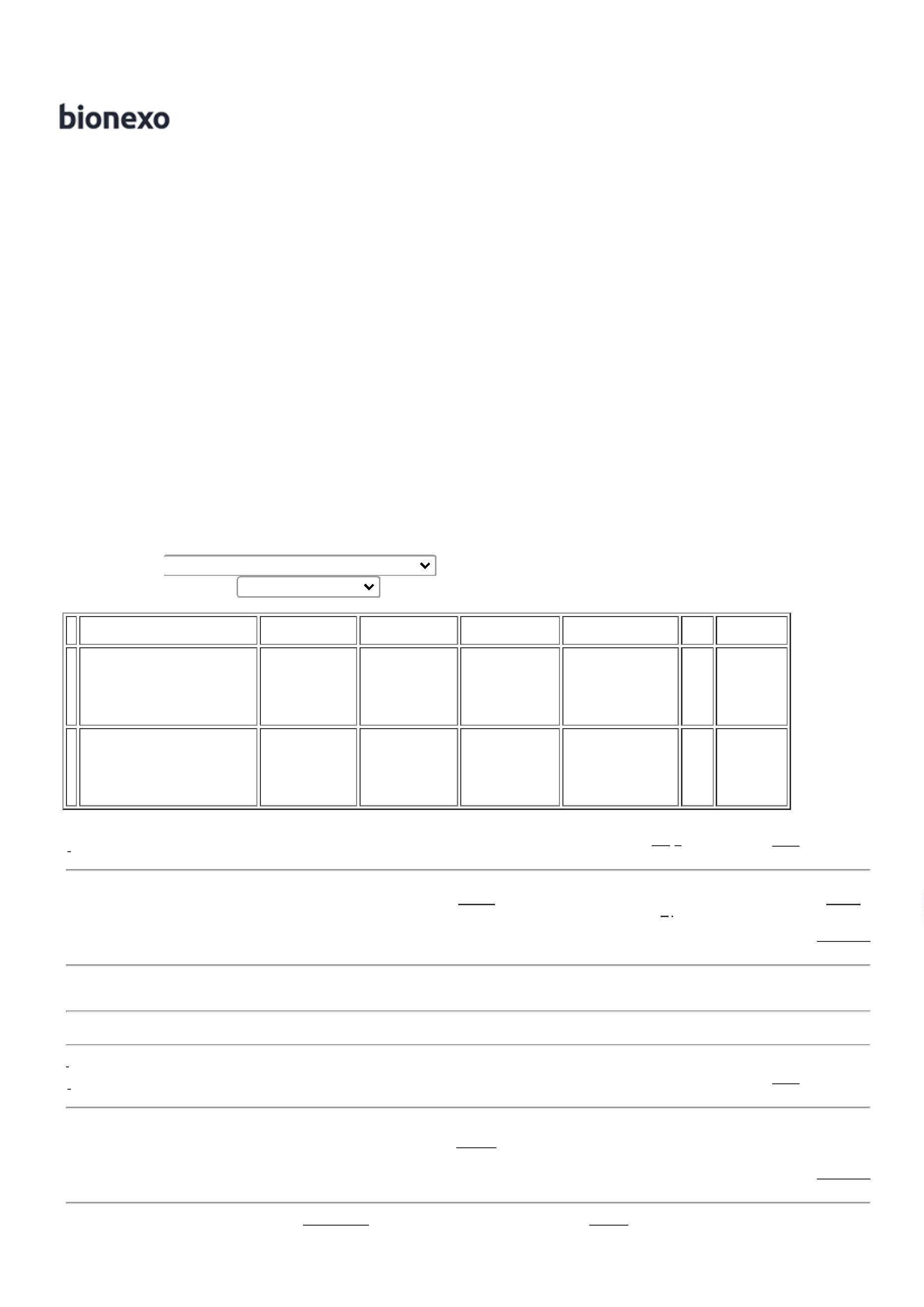 27/03/2023 10:54Bionexonão atende ainstituição;27/03/202310:54Rosana DeOliveiraMouraPrazo depagamentonão atende a 239,0000instituição;ETIQUETA ADESIVAModernaPapelariaEireleetqueta 107x36 -maxprintR$R$452 CARREIRAS07X36MM - CAIXA39936--UNIDADEUNIDADEnullnull8 Caixa1.912,0000127/03/202310:54Rosana DeOliveiraMouraEXPOSITOR CLASSICCRISTAL HOLDER - 40147UNIDADEEXPOSITORDELLOCOLOR -delloModernaPapelariaEireleR$8,9000R$346,8000-12 Unidade227/03/202310:54PAPEL CONTACTTRANSPARENTE75G/M2.-> AUTOADESIVO, PARAREVESTIRRosana DeOliveiraMouraSUPERFICIES SECASEM GERAL, PAPEL EUSO EM FUNÇÕESADMINISTRATIVAS;MINIMO DE 45CMDE LARGURA; COMESCALA EMModernaPapelariaEirelePAPEL CONTACTCRISTAL  - DACR$2,9000R$72,50006231-PLASTICAnull-25 Metros27/03/202310:54CENTIMETRO EGRAMATURA 75G/M2  - METROSPERFURADORMEDIO DE MESA ->EM MENTAL,PINTURA METALICACOR PRETA, DOISFUROS COMESPAÇAMENTO DE75MM;Rosana DeOliveiraMouraALOJAMENTO PARASPAPEL CORTADOCOM TAMPA EMPLASTICO;CAPACIDADE PARAPERFURAR NOMÍNIO 20 FOLHASDE PAPELPERFURADOR 2FUROSREFORCADO -ondaModernaPapelariaEireleR$22,0000R$220,00007215-undnull-10 Unidade27/03/202310:54SIMULTANEAMENTE;MECARNISMO DEPERFURO COMMOLAS; USOMANUALPRANCHETAOFICIO EMDURALUMINIOCOMPRENDEDORACO INOX ->MUITOPRANCHETA OFICIOEM DURALUMINIOCOM PRENDEDORACO INOX -> MUITORESISTENTE 100%ESTERILIZAVEL,IDEAL PARA ORAMOALIMENTICIO,HOSPITALAR,QUÍMICO ENTREOUTROS,POSSUINDO OSCANTOSARREDONDADOS ETER PRENDEDORLIVRE DERESISTENTE100%ESTERILIZAVEL,IDEAL PARA ORAMOALIMENTICIO,HOSPITALAR,QUIMICO ENTREOUTROS,POSSUINDO OSCANTOSARREDONDADOSE TERPRENDEDORLIVRE DEREBARBAS.DIMENSOES:45 (A) X235 (L)X1,5 (ESPESSURA)Rosana DeOliveiraMouraModernaPapelariaEireleR$85,0000R$823172-UNIDADEnull-12 Unidade1.020,000027/03/202310:54REBARBAS.DIMENSÕES: 345(A) X235 (L) X1,5 (ESPESSURA) MM. -UNIDADE3MM. - UNIDADEUnidade ACEITAALTERNATIVA - -MODERNATotalParcial:R$122.04.308,8000Total de Itens da Cotação: 8Total de Itens Impressos: 7https://bionexo.bionexo.com/jsp/RelatPDC/relat_adjudica.jsp2/3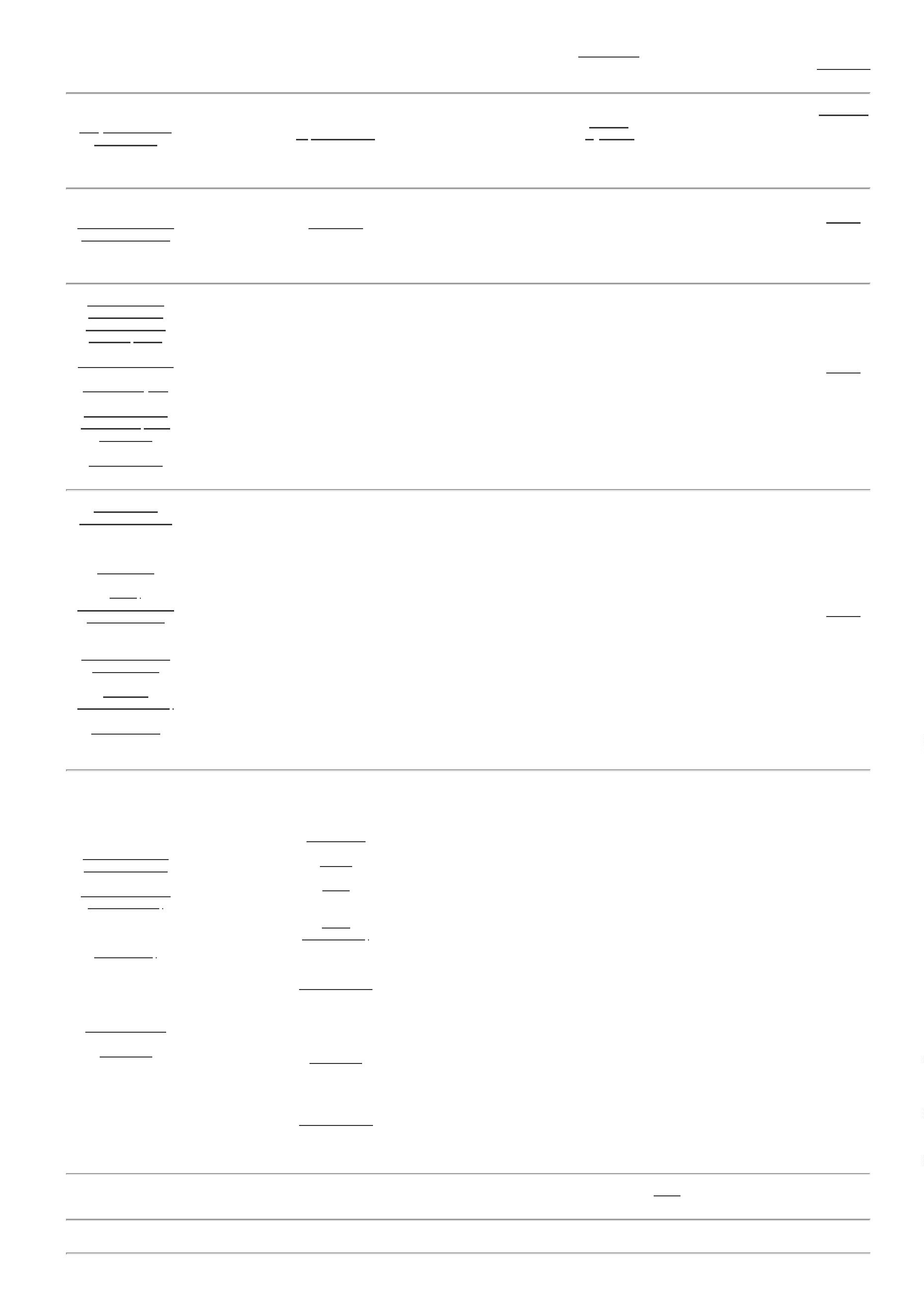 27/03/2023 10:54BionexoTotalGeral:R$172.04.873,8000Clique aqui para geração de relatório completo com quebra de páginahttps://bionexo.bionexo.com/jsp/RelatPDC/relat_adjudica.jsp3/3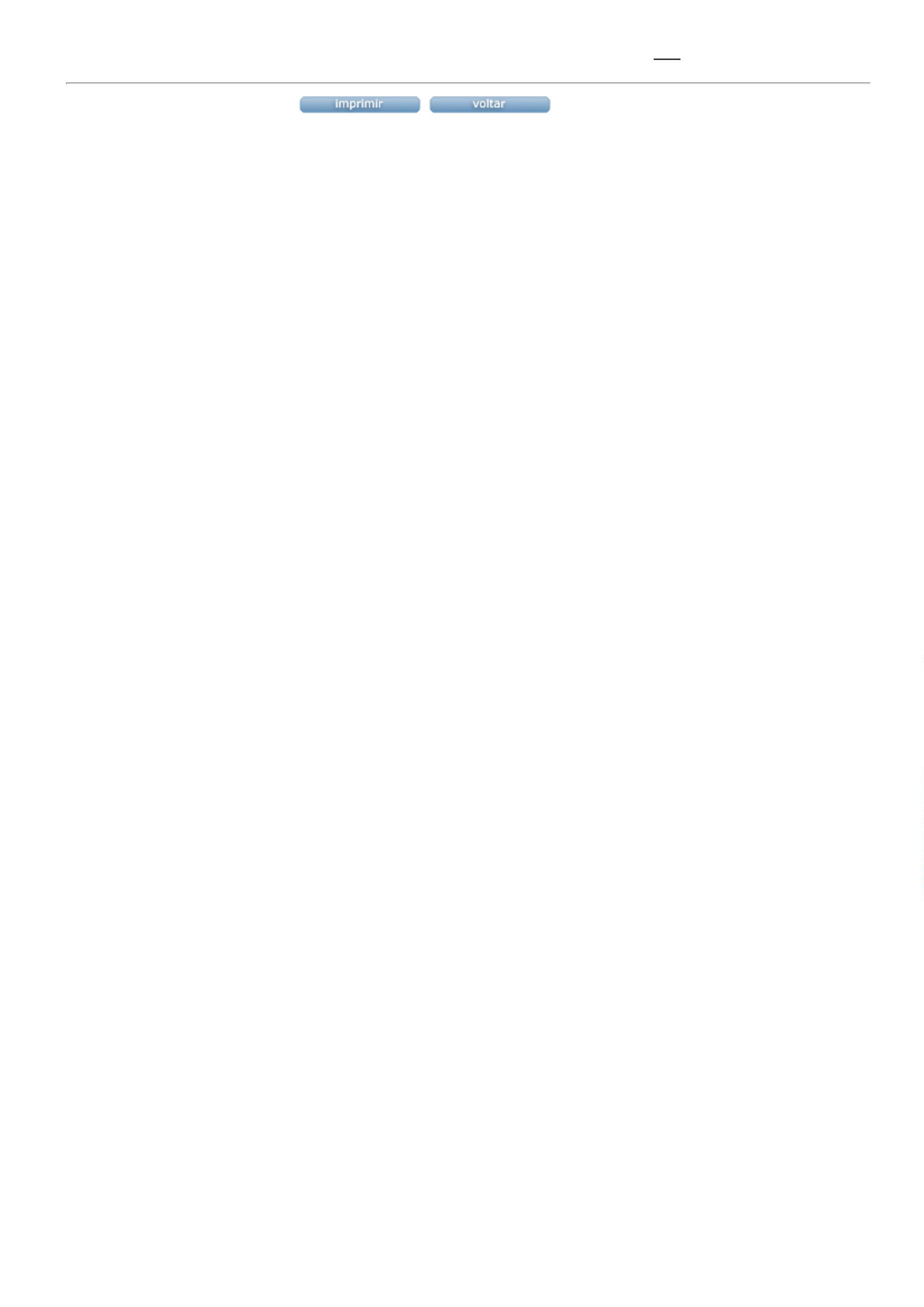 